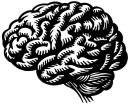                      NROSCI 1900/1903                            INTERNSHIP EXPERIENCERev 01/2022Student Name:Student Name:Student Name:Email:Email:CourseGrade OptionGrade OptionPhone:Phone:□ NROSCI 1900__CREDIT(S)  □ S/NG □ LG__CREDIT(S)  □ S/NG □ LGPeopleSoft#:PeopleSoft#:□ NROSCI 1903*__CREDIT(S)  □ Letter Grade__CREDIT(S)  □ Letter Grade *NROSCI 1903 is an internship used to fulfill the capstone requirement. *NROSCI 1903 is an internship used to fulfill the capstone requirement. *NROSCI 1903 is an internship used to fulfill the capstone requirement. *NROSCI 1903 is an internship used to fulfill the capstone requirement. *NROSCI 1903 is an internship used to fulfill the capstone requirement.Name of Site Supervisor:_________________________________________________ Email: ___________________________         Phone:____________________________ Name of Site Supervisor:_________________________________________________ Email: ___________________________         Phone:____________________________ Name of Site Supervisor:_________________________________________________ Email: ___________________________         Phone:____________________________ Name of Site Supervisor:_________________________________________________ Email: ___________________________         Phone:____________________________ Name of Site Supervisor:_________________________________________________ Email: ___________________________         Phone:____________________________ Faculty  Name: (please print)Faculty  Name: (please print)Faculty  Name: (please print)Faculty  Name: (please print)Faculty  Name: (please print)Instructions/ Comments:Required SignaturesRequired SignaturesRequired SignaturesRequired SignaturesRequired SignaturesI agree to be engaged in my internship experience, to adhere to the scheduled hours and to seek assistance from my mentor as needed.I agree to be engaged in my internship experience, to adhere to the scheduled hours and to seek assistance from my mentor as needed.I agree to be engaged in my internship experience, to adhere to the scheduled hours and to seek assistance from my mentor as needed.I agree to be engaged in my internship experience, to adhere to the scheduled hours and to seek assistance from my mentor as needed.I agree to be engaged in my internship experience, to adhere to the scheduled hours and to seek assistance from my mentor as needed.Student Signature:									Date:Student Signature:									Date:Student Signature:									Date:Student Signature:									Date:Student Signature:									Date:I agree to mentor the above student by assigning a project and checking progress throughout the term.I agree to mentor the above student by assigning a project and checking progress throughout the term.I agree to mentor the above student by assigning a project and checking progress throughout the term.I agree to mentor the above student by assigning a project and checking progress throughout the term.I agree to mentor the above student by assigning a project and checking progress throughout the term.Faculty  Signature:								Date:Faculty  Signature:								Date:Faculty  Signature:								Date:Faculty  Signature:								Date:Faculty  Signature:								Date:Department Signature:Department Signature:Department Signature:Department Signature:Department Signature:Authorization may be granted by any one of the following:Dr. Sesack (A426D Langley) Dr. Meriney (461C Crawford) Dr. Artim (445 Crawford) Dr. Fanselow (449 Crawford)Authorization may be granted by any one of the following:Dr. Sesack (A426D Langley) Dr. Meriney (461C Crawford) Dr. Artim (445 Crawford) Dr. Fanselow (449 Crawford)Authorization may be granted by any one of the following:Dr. Sesack (A426D Langley) Dr. Meriney (461C Crawford) Dr. Artim (445 Crawford) Dr. Fanselow (449 Crawford)Authorization may be granted by any one of the following:Dr. Sesack (A426D Langley) Dr. Meriney (461C Crawford) Dr. Artim (445 Crawford) Dr. Fanselow (449 Crawford)Authorization may be granted by any one of the following:Dr. Sesack (A426D Langley) Dr. Meriney (461C Crawford) Dr. Artim (445 Crawford) Dr. Fanselow (449 Crawford)Please use the enrollment link under research forms on our webpage and submit your forms through QualtricsPlease use the enrollment link under research forms on our webpage and submit your forms through QualtricsPlease use the enrollment link under research forms on our webpage and submit your forms through QualtricsPlease use the enrollment link under research forms on our webpage and submit your forms through QualtricsPlease use the enrollment link under research forms on our webpage and submit your forms through Qualtrics